MEYLE auf der Automechanika 2022: persönliche Begegnungen und innovative NeuheitenMEYLE bietet zwei Ebenen voller Neuheiten Hamburg, 12. September 2022. Endlich findet die Automechanika wieder live vor Ort in Frankfurt am Main statt. Der MEYLE Stand erstreckt sich über zwei Ebenen und rund 400 m² zentral in Halle 4. Und es warten auch gleich mehrere Highlights auf die Besucher.Neu: MEYLE präsentiert erstmals den verbesserten Querlenker für das Model Y und das Model 3 von Tesla. Nachdem Tesla-Fahrer von störenden Quietschgeräuschen bei Fahrzeugen der Reihen Model Y und Model 3 berichteten, entwickelte der Ersatzteilhersteller MEYLE AG eine innovative Lösung. Weitere Informationen dazu finden Sie hier.Erweitert: Der neue MEYLE HD Querlenker ist Teil des wachsenden Angebots für Hochvoltfahrzeuge und E-Mobilität.Jubiläum: MEYLE feiert 20 Jahre MEYLE HD – und damit Herstellerkompetenz und Ingenieurskunst.Nachhaltig: Der Hamburger Hersteller präsentiert seine erste klimaneutrale Produktlinie der MEYLE HD Fahrwerk- und Lenkungsteile.Ausgezeichnet: Gleich zwei MEYLE Produkte sind als „Nominees“ bei den Automechanika Innovation Awards in der Kategorie „Teile & innovative Technologie“ ausgezeichnet worden: das MEYLE ABS-Sensor-Reparatur-Kit und der MEYLE PD Innenraumluftfilter.„Nach zwei Jahren virtueller Treffen freuen wir uns schon sehr auf die persönlichen Treffen mit Partnern und Kunden am Stand, um mit ihnen unsere spannenden Neuheiten zu besprechen“, betont Rainer Lange-Hitzbleck, Bereichsleiter Marketing und Kommunikation bei MEYLE.Die MEYLE Expertinnen und Experten aus den Bereichen Fahrwerk & Lenkung, Bremse und Nachhaltigkeit stehen für Gespräche am Stand D41 in Halle 4 bereit.Kontakt:MEYLE AG, Sarah Quinn, Tel.: +49 40 67506 7234, E-Mail: press@meyle.comMEYLE AG, Benita Beissel, Tel.: +49 40 67506 7418, E-Mail: press@meyle.comÜber das UnternehmenDie MEYLE AG ist ein Unternehmen der Wulf Gaertner Autoparts AG.	Unter der Marke MEYLE entwickelt, produziert und vertreibt die MEYLE AG hochwertige Ersatzteile für Pkw, Transporter und Nkw für den freien Teilemarkt. Mit den drei Produktlinien MEYLE-ORIGINAL, MEYLE PD und MEYLE HD bietet MEYLE passgenaue Lösungen und Teile für jede Situation und jeden Fahrer – vom kompetenten Werkstattmitarbeiter über die ambitionierte Rallyefahrerin und den Oldtimer-Liebhaber bis hin zu jedem Fahrer und jeder Fahrerin weltweit, die sich auf das eigene Auto verlassen müssen. MEYLE bietet seinen Kunden über 24.000 zuverlässige und laufleistungsstarke Ersatzteile, hergestellt in eigenen Fabriken und bei ausgewählten Produktionspartnern. Entsprechend ausgefeilt ist das MEYLE Produktsortiment. Weltweit sind im Netzwerk des Unternehmens rund 1.000 Mitarbeiter beschäftigt, knapp 500 davon in Hamburg, dem logistischen Zentrum und Hauptsitz unseres Unternehmens. Gemeinsam mit Handelspartnern, Werkstätten und Kfz-Mechanikern in 120 Ländern weltweit arbeiten wir daran, dass sich Fahrer auf unsere besseren Teile und Lösungen verlassen können – damit hilft MEYLE Werkstätten dabei, DRIVER’S BEST FRIEND zu sein.MEYLE und NachhaltigkeitDer MEYLE Hauptsitz ist CO2-neutral zertifiziert, durch die gemeinnützige Organisation Klima ohne Grenzen. Zur Kompensation der Emissionen haben wir an zwei mit dem Gold Standard zertifizierte Klimaschutzprojekte in Afrika gespendet: effiziente Kochöfen in Uganda und Strom aus Wasserkraft in Tansania. Durch Scannen des QR Codes unten erhalten Sie mehr Infos zu einem weiteren Umweltschutzprojekt in der Türkei. 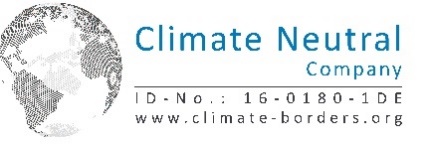 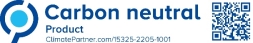 Folgen Sie uns gerne auf unseren Social-Media-Kanälen: Instagram, Facebook, LinkedIn und YouTube.